Magyar Labdarúgó SzövetségCsongrád Megyei Igazgatóság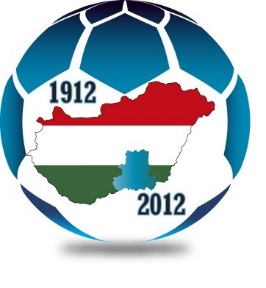 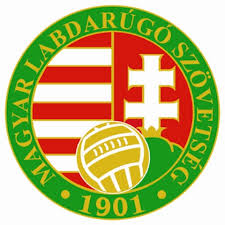 Tartalom1.	A bajnokság szervezője és rendezője, a bajnokság típusa és hivatalos neve		32.	A bajnokság célja	33.	A bajnokság részvételi feltételei	34.	A verseny nevezési eljárása során betartandó határidők	35.	A verseny résztvevői	46.	A bajnokság rendszere	47.	A bajnokság időrendje	48.	A bajnokság helyezéseinek eldöntése	49.	A bajnokság díjazása	510.	A bajnokság Fair Play versenye	511.	A bajnokság költségei	512.	Játékjogosultság	513.	A labdarúgók felszerelése	514.	Létesítmény és játéktér	615.	Média és reklám	616.	Egyéb rendelkezések	617.	Záró rendelkezések	8A bajnokság szervezője és rendezője, a bajnokság típusa és hivatalos neveA bajnokságot a Magyar Labdarúgó Szövetség (továbbiakban: ) írja ki.Szervezésével és működtetésével az MLSZ Csongrád Megyei Igazgatóságát bízza meg.Az MLSZ Csongrád Megyei Igazgatóság Versenybizottságának elnökét és tagjait (2-6 fő) az MLSZ Csongrád Megyei Igazgatóság Elnöksége nevezi ki. A 2018. évi Megyei női és férfi felnőtt, U16 leány ifjúsági, U14 leány serdülő, valamint a fiú serdülő U10, U12, U14, férfi ifjúsági U14, U16 és U19 korosztályú amatőr rendszerű strandlabdarúgó bajnokság.A 2018. évi Megyei női és férfi felnőtt, U16 leány ifjúsági, U14 leány serdülő, valamint a fiú serdülő U10, U12, U14, férfi ifjúsági U14, U16 és U19 korosztályú bajnokság (továbbiakban: bajnokság) hivatalos neve: Strandfoci U…A bajnokság célja8-19 éves korosztályok versenyeztetése, strandlabdarúgás népszerűsítése;A STRANDLABDARÚGÁS fejlesztésére vonatkozó sportszakmai feladatok megvalósítása;magas színvonalú mérkőzések biztosítása a bajnokságban szereplő labdarúgók számára, megfelelő mérkőzésszámmal;A versenyben résztvevő csapatok teljesítmény sorrendjének objektív megállapítása;a Fair Play elv érvényre juttatása, és a Fair Play magatartásforma népszerűsítése.A bajnokság részvételi feltételeiA bajnokságba indulási (nevezési) jogával élő sportszervezet csapatának, ha nevezését jogerősen elfogadták, részvételi kötelezettsége van. A sportszervezet nevezési díjat fizet. A nevezési díj összege: 10.000,- Ft/korosztály/csapat. melyet a nevezés határidejéig az MLSZ Csongrád Megyei Igazgatóság számlájára utal át, vagy fizet meg. Számlaszám: A bajnokságban részt vehet:Az a sportvállalkozás, amellyel szemben a bíróság nem rendelte el a sportszervezet felszámolását, továbbá amely sportszervezet végelszámolás vagy kényszer-végelszámolás alatt nem áll.Az a sportegyesület, amely nem határozta el feloszlását.Az a sportvállalkozás, amelynél végelszámolási eljárás nem indult.A bajnoki év időtartalma alatt a sportszervezet sem a bajnokságba való nevezés, sem a bajnokságban való indulás és részvétel jogát nem ruházhatja át, az erre irányuló szerződés semmis.  A verseny nevezési eljárása során betartandó határidőkAz MLSZ Csongrád Megyei Igazgatóság által kiadott nevezési lapot, valamint a mellékleteket, a nevezési díj befizetésének igazolását 2018. május 18-ig kell érkeztetni papír alapon az MLSZ Csongrád Megyei Igazgatósághoz.Az MLSZ Csongrád Megyei Igazgatóság Versenybizottsága a beérkezett nevezési dokumentáció feldolgozása után az érintett sportszervezet(ek)et írásban hiánypótlásra szólítja fel (a nevezési lapon megadott faxszámra és/vagy e-mail címre vagy a mindenkor hatályos ügyviteli rendszeren keresztül). A hiánypótlásra történő felhívás kiküldésének határideje: 2018. május 18.További határidők:Nevezés csak hiánytalanul, minden adattal kitöltött nevezési lappal, a szükséges mellékletekkel, valamint a nevezési díj befizetésének igazolásával fogadható el.Hiánypótlás esetén 10.000,- (tízezer) Ft hiánypótlási díj fizetendő. (A hiánypótlási határidő nem vonatkozik a nevezési díjra.)A hiánypótlási határidő leteltét követően benyújtott dokumentumok nem vehetők figyelembe a fellebbviteli eljárás során.A verseny résztvevőiA versenybe minden sportszervezet benevezhet, aki elfogadja és teljesíti a nevezési feltételeket.A bajnokság rendszereA A különböző (korosztályú) bajnokságokra benevezett csapatokat az MLSZ Csongrád megyei Versenybizottsága a nevezések számától függően erősorrend és/vagy területi elv alapján osztályokba és/vagy csoportokba sorolhatja. A Versenybizottság a lebonyolítás végső módjáról (torna, kupa vagy bajnoki rendszerű) a nevezések elfogadása után, a csapatszámok ismeretében dönt, melyről saját hivatalos csatornáin keresztül folyamatosan tájékoztatja az érintetteket.A Fiú serdülő U14, a Férfi ifjúsági U16 és U19-es bajnokságok lebonyolítását az országos versenykiírás tartalmazza.A bajnokság időrendjeA verseny időtartama: 2018. június 1 – augusztus 31 -igA játéknapokat a programegyeztető értekezleten véglegesítik a sportszervezetek képviselői.  A bajnokságok hivatalos játéknapjai nincsenek meghatározva.  A bajnokság helyezéseinek eldöntéseA bajnokság során összesen lejátszott forduló mérkőzéseinek eredményei döntik el a bajnokság végső sorrendjét.A mérkőzés rendes játékidejében elért győzelem 3, a hosszabbításban 2, büntetőkkel elért győzelem esetén 1 pont jár a csapatnak. Vereség esetén a csapat nem kap pontot. A helyezések az összpontszámok szerinti rangsor alapján kerülnek meghatározásra (első helyezett: legtöbb szerzett pont; utolsó helyezett: legkevesebb szerzett pont).Azonos pontszám esetén a sorrendet az alábbiak szerint kell megállapítaniA bajnokság díjazásaA helyezést elérő sportszervezetek díjazása:Az első, második és harmadik helyezettek érem díjazásban részesülnek, az alábbiak szerint:A bajnokság Fair Play versenyeA bajnokságban történt Fair- Play eseményt a Versenybizottság Fair- Play serleggel jutalmazhatja.A bajnokság költségeiA mérkőzések pályabérleti díjait az MLSZ Csongrád Megyei Igazgatóság fedezi. A mérkőzések versenyeztetéssel kapcsolatos költségeit a sportszervezetek együttesen, a pályára lépések számával arányosan fizetik meg.A sportszervezeteket terhelik a részvételük kiadásai (utazás, étkezés, szállás stb.), valamint a csapatukat elkísérő szurkolók mellett közreműködő saját biztonsági szolgálatot ellátók költségeiJátékjogosultságEurópai Unió-beli és azzal azonos elbírálású labdarúgók:A bajnoki mérkőzéseken a sportszervezet számbeli korlátozás nélkül jogosult azokat a labdarúgóit szerepeltetni, akik az Európai Unió valamely tagállamának állampolgárai, továbbá azon országok állampolgárait, amely országokkal az Európai Unió olyan egyezményes megállapodást kötött, amely jogszerű munkavállalás esetén a munkavállaló részére az Unió polgáraival azonos, diszkrimináció-mentes elbírálást biztosít a munkakörülmények tekintetében az Európai Unió egész területén. (Ezen pontban meghatározott országok listáját az MLSZ folyamatosan közzéteszi.)Egyéb országok labdarúgói:Azon országok labdarúgóiból, akik állampolgárságuk alapján kívül esnek a fenti bekezdésben meghatározott országok körén („egyéb országok”), mérkőzésenként legfeljebb 3 labdarúgó szerepeltethető egy időben. A mérkőzéseken pályára lépő játékosoknak strandlabdarúgó-játékengedélyt kell kiváltani.A mérkőzéseken csak és kizárólag azok a játékosok léphetnek pályára, akik a benevezett sportszervezet igazolt strandlabdarúgói.A labdarúgók felszereléseA csapatok kötelesek egységes, a nemzetközi strandlabdarúgó szabályoknak megfelelő sportfelszerelésben pályára lépni (mez ujjakkal, nadrág). A kapusoknak saját számával ellátott kapusmezt kell viselniük. Kivágott hátú megkülönböztető felső nem megengedett.A játékosok a bajnokság során állandó mezszámmal játszanak, mely 1-99-ig egész szám lehet. Minden A labdarúgók sportfelszerelésükön viselhetik az egyesület címerét, valamint reklámot oly módon, hogy az a számozást és a strandlabdarúgó nevét ne zavarja. Minden esetben a pályaválasztó csapat határozza meg, hogy milyen színű felszerelésben játszik. A sportszervezetek a mérkőzés előtt kötelesek egyeztetni a sportfelszerelések színeit. Amennyiben a mérkőzés játékvezetője úgy ítéli meg, hogy a két csapat felszerelésének színösszeállítása zavaró, akkor a vendégcsapat köteles más színű sportfelszerelésben játszani. Létesítmény és játéktérA bajnoki mérkőzéseket az egész bajnoki évben az MLSZ Infrastruktúra Szabályzatának megfelelő játéktéren kell lebonyolítani, a játéktérnek az MLSZ hitelesítésével kell rendelkeznie.Média és reklámA bajnokságban résztvevő sportszervezetek vagyoni értékű jogaikból a TV és a bajnokság névadó szponzori jogait, a bajnoki év teljes időtartamára (2018. június 1. és 2018. augusztus 31.) az MLSZ magához vonja. A sportszervezetek marketing-, reklám- és média kötelezettségeit, feladatait a Reklám- és Marketing Kézikönyv mindenkor hatályos verziója tartalmazza. A bajnokság vagyoni értékű jogainak értékesítéséből származó bevétel elosztási szabályzatát az MLSZ Strandlabdarúgó Szakágvezető javaslata alapján az MLSZ Elnöksége hagyja jóvá.Egyéb rendelkezésekAz egyes bajnokságok korosztályi megkötései:1)	Fiú serdülő U10-es bajnokság: 2008. január 1. és 2010. december 31. között születettek;2)	Fiú serdülő U12-es bajnokság: 2006. január 1. és 2008. december 31. között születettek;3)	Fiú serdülő U14-es bajnokság: 2004. január 1. és 2006. december 31. között születettek4) 	Férfi ifjúsági U16-os bajnokság: 2002. január 1. és 2004. december 31. között születettek5) 	Férfi ifjúsági U19-os bajnokság: 1999. január 1. és 2002. december 31. között születettek6)	Leány serdülő U14-es bajnokság: 2004. január 1. és 2006. december 31. között születettek;7)	Leány ifjúsági U16-os bajnokság: 2002. január 1. és 2004. december 31. között születettek;8)	Női és Férfi felnőtt bajnokság: a mérkőzés napjáig naptári napra betöltött 15. életév.Fiú serdülő U10 és U12-es korosztályokban egy évvel idősebb lányok is szerepeltethetők.A mérkőzések játékideje:1)	Fiú serdülő U10 és U12-es bajnokságok: 3x8 perc, futó órával, hosszabbítás 1x3 perc, majd büntetőrúgások2) 	Fiú serdülő U14 bajnokság: 3x10 perc, futó órával, hosszabbítás 1x3 perc, majd büntetőrúgások4) 	Férfi ifjúsági U16-os bajnokság: 3x12 perc, futó órával, hosszabbítás 1x3 perc, majd büntetőrúgások5) 	Férfi ifjúsági U19-os bajnokság: 3x12 perc, futó órával, hosszabbítás 1x3 perc, majd büntetőrúgások6)	Leány serdülő U14-es bajnokság: 3x8 perc, futó órával, hosszabbítás 1x3 perc, majd büntetőrúgások7)   Leány ifjúsági U16-os bajnokságok: 3x10 perc, futó órával, hosszabbítás 1x3 perc, majd büntetőrúgások8)	Női és Férfi felnőtt bajnokság: 3x12 perc, futó órával, hosszabbítás 1x3 perc, majd büntetőrúgásokLabdaméret1) 	Fiú serdülő U10 és U12-es mérkőzéseken 4-es méretű strandlabdarúgó labda2)	További korosztályokban 5-ös méretű strandlabdarúgó labdaA mérkőzésen csak azok a strandlabdarúgók játszhatnak, akik rendelkeznek versenyengedéllyel, érvényes sportorvosi igazolással, és azokat a helyszínen be is tudják mutatni, valamint a mérkőzés versenyjegyzőkönyvében kezdő- vagy cserejátékosként szerepelnek, továbbá a mérkőzés kezdetekor játékra készen a pályán vagy a saját technikai zónájukban tartózkodnak.A mérkőzésekre 10 játékos nevezhető, közülük kettőnek kötelezően kapusnak kell lennie.A bajnoki mérkőzéseken elektronikus jegyzőkönyv használata kötelező. Legalább 20 perccel a mérkőzés hivatalos kezdési időpontja előtt kötelesek a csapatok kitölteni a versenyjegyzőkönyvet és az igazolásokat leadni a játékvezetőknek, valamint aláírásukkal jóváhagyni a csapatösszeállításukat.A verseny A bajnokságban résztvevő csapatok – figyelemmel a nemzetközi és a hazai kupaküzdelmekre is – egy nap maximum 3 mérkőzés lejátszására kötelezhetők.Amennyiben az MLSZ Versenybizottsága a mérkőzés előre kisorsolt és kijelölt napját és időpontját megváltoztatja, azt köteles a sportszervezetekkel előre írásban közölni a mérkőzés új időpontja előtt legalább 3 nappal. A sportszervezet valamennyi sportvezetője, játékosa, edzője köteles olyan magatartást tanúsítani és tanúsíttatni, beleértve a mérkőzéssel kapcsolatos nyilatkozatokat is, amely a labdarúgó sportág és a szponzorok, valamint a média jó hírnevét szolgálja. A televíziós közvetítésre kijelölt mérkőzést az egyesületek kötelesek az MLSZ Versenybizottsága által közvetítésre meghatározott időpontban lejátszani. A mérkőzéshez szükséges (a FIFA által előírt) szabályos labdáról a pályaválasztó csapat köteles gondoskodni és köteles 3 db tartalék labdát is biztosítani a mérkőzésekre. A bemelegítéshez használt labdákat minden csapat saját magának biztosítja.A kispadon a cserejátékosokon kívül csak a bajnokság elején leadott, valamint az MLSZ regisztrációs rendszerében nyilvántartási számmal és regisztrációs kártyával rendelkező hivatalos személyek (vezetőedző, pályaedző, orvos, gyúró, technikai vezető) tartózkodhatnak, de maximum 4 fő/csapat hivatalos személy mérkőzésenként, akik közül a mérkőzés folyamán 1 fő adhat állva taktikai vagy technikai utasítást csapatának. A pályákon a reklám elhelyezése az MLSZ hatáskörébe tartozikA bajnoki mérkőzéseken kapott sárga lapos figyelmeztetések esetén a strandlabdarúgó az 5. lapot követően a soron következő egy bajnoki mérkőzésen nem rendelkezik játékjogosultsággal.Fegyelmi ügyekben az MLSZ Fegyelmi Szabályzata az irányadó. A játékos, akit a bajnokság valamely mérkőzésén piros lappal kiállítottak, automatikusan egy mérkőzésre szóló eltiltást kap. Amennyiben a kiállítás súlyos, sportszerűtlen, szándékos sérülést okozó szabálytalanság, a mérkőzés hivatalos személyei, vagy az ellenfél hivatalos személyei ellen elkövetett sportszerűtlenség miatt történik, és ezt a játékvezető rávezeti a mérkőzés hivatalos jegyzőkönyvére, a büntetésről az MLSZ Fegyelmi Bizottsága dönt. Az érintett játékos mindaddig nem léphet pályára, míg a Fegyelmi Bizottság határozatában foglalt eltiltás le nem telik.A bajnokság kezdetét követően a versenykiírásban és a Díjfizetési Rendben meghatározott határidők megsértése fegyelmi eljárást von maga után. Nem megengedett a sportszervezetek, illetve képviselőik (pl.: tulajdonos, vezető, a sportszervezettel szerződéses, vagy alkalmazotti viszonyban lévők) részéről a Játékszabályokban (Laws of the Game) és a fair play követelményekben (FIFA, UEFA és MLSZ Alapszabályok, illetve etikai kódexek) előírtak megszegzése, a játékvezetők működésével kapcsolatos, a fair play szabályait sértő, tiszteletlen magatartás és/vagy a becsület csorbítására alkalmas kommunikáció minden formája.A bajnokság lebonyolításával kapcsolatos, a jelen versenykiírásban nem szereplő kérdésekben az MLSZ érvényes Szabályzatait, a Szabályzatokhoz kapcsolódó Díjfizetési rend előírásait, a labdarúgó sportágra vonatkozó szabályzatokat, valamint a vonatkozó magyar törvényeket és jogszabályokat kell betartani.Záró rendelkezésekAlkalmazásJelen szabályzat alkalmazásának felelőse az MLSZ Csongrád Megyei Igazgatóság igazgatója.MódosításJelen dokumentum módosításához szükséges véleményezési folyamatba a következő szerveket/testületeket/egységeket/személyeket kell legalább bevonni:MLSZ VersenyigazgatóságMLSZ Csongrád Megyei IgazgatóságA nevezési határidő lejárta után, de a verseny (bajnokság, kupa, torna) megkezdése előtt a hatályos versenykiírást csak az adott versenyrendszerben induló sportszervezetek 2/3-os többségének írásos, egyetértő beleegyezésével lehet módosítani. A verseny (bajnokság, kupa, torna) megkezdése után a hatályos versenykiírást csak az adott versenyben induló valamennyi sportszervezet írásos, egyetértő beleegyezésével lehet módosítani.Határozat számELN-164/1/XV/2017. (12.05)Jóváhagyás2018.05.04Hatálybalépés2018.05.04Érvényesség2018.09.30Utolsó módosításVerziószám2018/1hiánypótlások beadása:Versenybizottság I. fokú határozat: 2018.május 21.fellebbezési határidő: 2018.május 23.Fellebbviteli Bizottság II. fokú határozat: 2018. május 31.1.	a bajnokságban elért több győzelem;2.	a bajnoki mérkőzések gólkülönbsége;3.	a bajnoki mérkőzéseken rúgott több gól;4.	az egymás ellen játszott bajnoki mérkőzések pontkülönbsége;5.	az egymás ellen játszott bajnoki mérkőzések gólkülönbsége;6.	az egymás ellen játszott bajnoki mérkőzéseken az idegenben lőtt több gól;7.	a bajnokság fair play értékelésében elért jobb helyezés;8.	sorsolás.1. helyezett15 db aranyozott érem2. helyezett15 db ezüstözött érem3. helyezett15 db bronzérem  